	Základní škola a Praktická škola, Opava, Slezského odboje 5,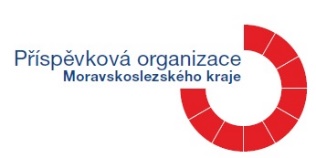 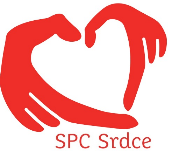 příspěvková organizaceSpeciálně pedagogické centrum Srdce	746 01 Opava, tel.: 553 626 092, 603 350 402, ID DS hjai8cx,                                                         e-mail: spcsrdce@zspsopava.czZPRÁVA ŠKOLY O ŽÁKOVI § ZŠjako podklad k posouzení speciálně vzdělávacích potřeb žáka a stanovení míry podpůrných opatření ve vzdělávání vyplní zákonný zástupce / zletilý klient Žádám o zpracování níže uvedeného pedagogického zjištění školy (informace o dosavadním průběhu vzdělávání žáka) a o jeho zaslání na adresu příslušného pracoviště SPC. Jméno a příjmení zákonného zástupce žáka/zletilého žáka:    Podpis zákonného zástupce žáka:ZPRÁVA ŠKOLY O ŽÁKOVI § ZŠinformace o dosavadním průběhu vzdělávání žáka – vyplní škola Současný stav klasifikace: Jméno a příjmení žáka:Jméno a příjmení žáka:Jméno a příjmení žáka:Datum narození:Datum narození:Datum narození: Bydliště BydlištěPSČ:Jméno, příjmení, titul matkyJméno, příjmení, titul matkyTelefon:Jméno, příjmení, titul otceJméno, příjmení, titul otceTelefonNázev kmenové školy:Název kmenové školy:Název kmenové školy:Adresa školy:(podle rejstříku škol)Adresa školy:(podle rejstříku škol)PSČ:Datová schránka školy:Datová schránka školy:Datová schránka školy:Telefon školy:                                                               Email školy:Email školy:Školní docházka zahájena v roce:Školní docházka zahájena v roce:Školní docházka zahájena v roce:Třída (1. A, VII. B apod.):Ročník:Ročník:Opakoval/a ročník (ano/ne):Pokud ano, který ročník:  Pokud ano, který ročník:  Vzdělávací program:Vzdělávací program:Vzdělávací program:Počet žáků ve třídě:Počet žáků ve třídě:Počet žáků ve třídě:Žák navštěvuje školní družinu nebo školní klub (ano/ne):  Žák navštěvuje školní družinu nebo školní klub (ano/ne):  Žák navštěvuje školní družinu nebo školní klub (ano/ne):  školní prospěch 1. stupeňČJ M Cizí jazyk PrvVlPřHvVv Ps TvPvškolní prospěch 1. stupeňškolní prospěch 2. stupeň ČJ M Cizí jazyk D Z P F Ch Hv Vv Pv Tv školní prospěch 2. stupeň Jiné předměty (vypište):Chování žáka ve škole (vztah ke školní práci, schopnost samostatné činnosti, chování k učitelům a spolužákům, volnočasové aktivity apod.):  Rodinné prostředí žáka a jeho výchovné působení na žáka z pohledu školy (včetně skutečnosti, že žák vyrůstá v odlišném kulturním prostředí nebo specifických životních podmínkách):  Důvody vyšetření – podrobně specifikujte projevy (zdravotní znevýhodnění, nedostatek nadání, specifická porucha učení nebo chování, nedostatky v domácí přípravě, zhodnocení posouzení spec. vzdělávacích potřeb, zhodnocení posouzení míry podpůrných opatření, event. zhodnocení aktuálního stavu žáka apod.):Charakteristika vědomostí a dovedností (vyplňte, co se daří, případně obtíže):MatematikaČeský jazykCizí jazykNaukové předmětyZpracoval: V(e)dne      (podpis ředitele a razítko školy)